Le véhicule RENAULT MAGNUM 440 Etech de la société « Transports Jean Mathis », doit subir un contrôle technique dans les prochains jours. Récemment, le chauffeur a signalé que le véhicule « tirait à gauche » au freinage. 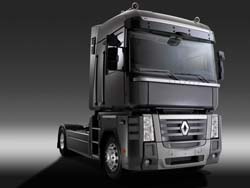 Un test sur un banc de freinage est effectué chez un agent Renault, préalablement à ce contrôle technique. Le responsable de l’atelier vous transmet le rapport correspondant et vous demande de prendre en charge le véhicule afin de préparer l’intervention permettant de corriger ce déséquilibre.Matériel et documentation fournis :PREPARATION D’UNE INTERVENTION DE MAINTENANCEOn vous demande de réaliser les activités nécessaires à la préparation de l’intervention de maintenance sur le véhicule Renault Magnum 440 Etech en respectant la chronologie des étapes suivantes : 			Préparer et identifier le véhiculeConstater le dysfonctionnementContrôler, mesurer pour identifier les éléments  défectueuxCollecter les pièces et produitsPréparer la restitution Afin de préparer aux mieux cette intervention de maintenance, on vous demande de compléter le compte rendu suivant (pages 3 à 7), à partir des observations et contrôles réalisés à chacune de ces cinq étapes.COMPTE RENDUPréparer le véhicule Renault MAGNUM 440 Etech.Compléter le tableau suivant après avoir identifié les caractéristiques de ce véhicule :(voir dossier ressources) A partir du dossier ressources, identifier et surligner sur le relevé de mesures du banc de freinage ci-dessous, les valeurs non conformes à la réglementation :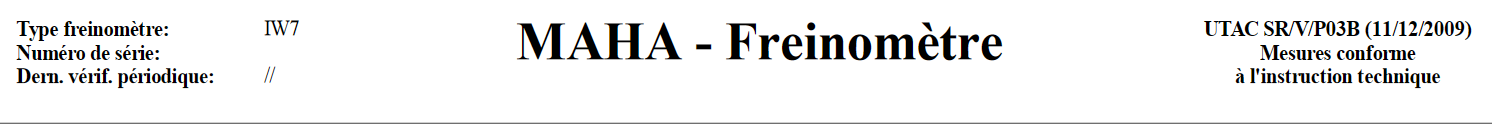 Conclure sur l’état de fonctionnement de ces circuits de freinage :Validation du diagnosticOn vous demande de procéder à différents contrôles afin d’identifier le sous-ensemble, l’élément ou le fluide défectueux.Contrôle de la pression de freinage de l’essieu en dysfonctionnement :Choisir et mettre en place les appareils permettant de réaliser ces mesures puis compléter le tableau suivant :Conclure sur le bon ou mauvais fonctionnement du système pneumatique de freinage :Contrôle d’un récepteur de frein : Pour chaque figure de la page suivante indiquer si le frein est actionné ou non (cocher une case).Sur la figure où le frein est actionné, dessiner deux flèches indiquant :le sens de déplacement de la tige de poussée ;le sens de l’arrivée d’air ;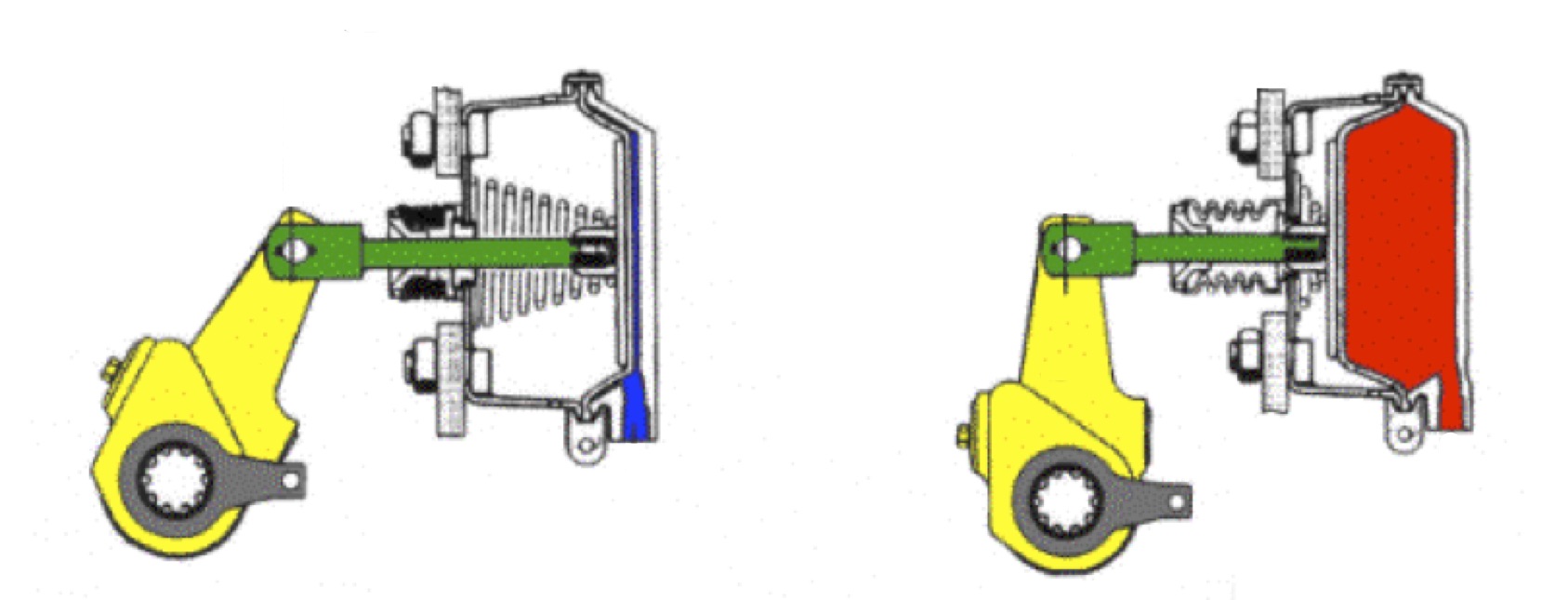     Frein actionné ? oui  non			        Frein actionné ? oui  nonA partir de vos observations sur le véhicule, décrire l’état du récepteur de frein et conclure sur son bon ou mauvais fonctionnement :Contrôle de l’état du système de frein à disque de l’essieu en dysfonctionnement :Déposer la roue du côté identifié en dysfonctionnement  en utilisant un moyen de levage adapté à l’intervention (en présence du professeur). Localiser ensuite les différents éléments que vous indique le professeur.Surligner les zones de contact déterminant l’usure des plaquettes sur les deux figures suivantes puis représenter sur la vue la plus adaptée, la position de l’appareil de mesures permettant de contrôler l’épaisseur des plaquettes :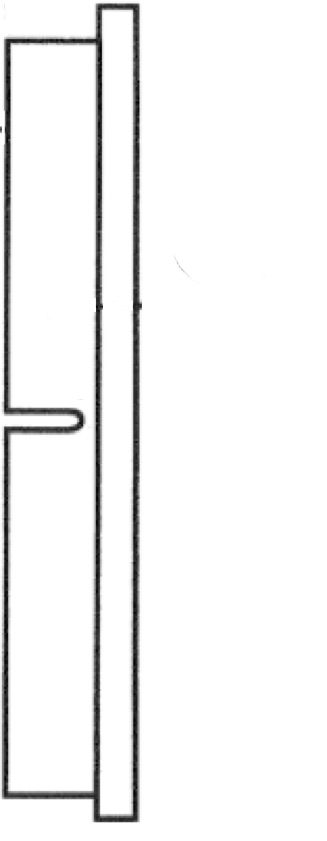 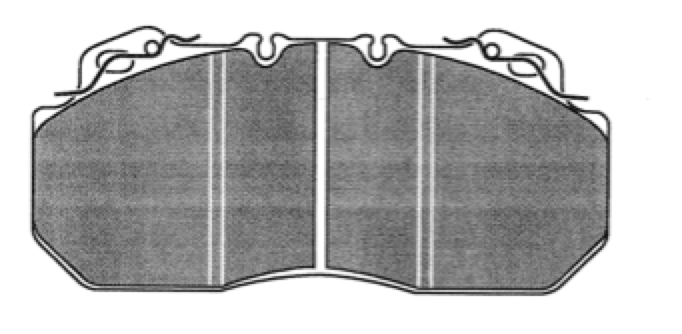         Plaquette      						Plaquette       vue de face 		 		                   vue de dessus Effectuer les mesures (sous le contrôle du professeur) des éléments du système de freinage du côté où se trouve le défaut et compléter le tableau ci-dessous : 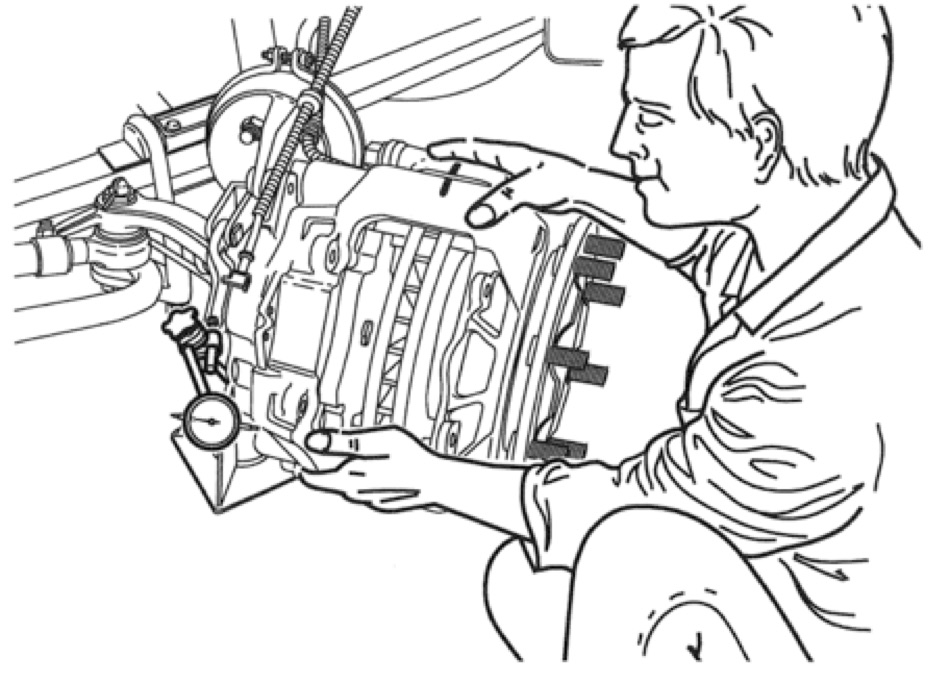 Contrôle de l’étrier :Indiquer sur la figure ci-contre, le sens de déplacement de l’étrier (par une ou plusieurs flèches) lors du contrôle.On vous demande de réaliser ce contrôle.A partir de ces mesures, conclure sur l’état du système de freinage à disque :Les pièces nécessaires à la remise en conformité du véhicule ne sont pas en stock. Compléter le tableau de la page suivante en inscrivant les noms des pièces et fournitures pour l’approvisionnement (voir dossier ressource) :Le véhicule ne doit pas être immobilisé sur le poste de travail pendant l’approvisionnement des pièces.Effectuer la préparation à la restitution nécessaire au stockage du véhicule sur le parking du garage.MAINTENANCE DES VEHICULES option B : véhicules de transport routierPREPARATION D’UNE INTERVENTION DE MAINTENANCEMAINTENANCE DES VEHICULES option B : véhicules de transport routierPREPARATION D’UNE INTERVENTION DE MAINTENANCEMAINTENANCE DES VEHICULES option B : véhicules de transport routierPREPARATION D’UNE INTERVENTION DE MAINTENANCEMAINTENANCE DES VEHICULES option B : véhicules de transport routierPREPARATION D’UNE INTERVENTION DE MAINTENANCENom :Date :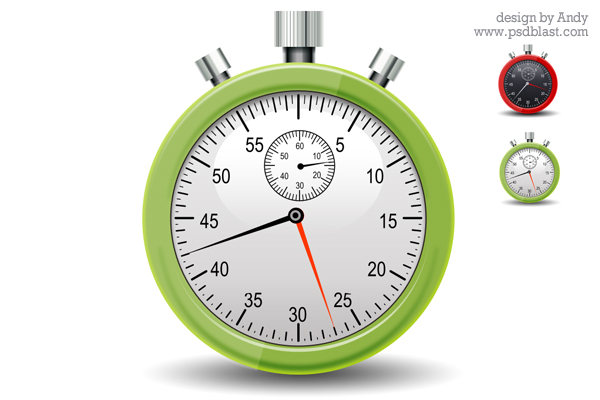 4 hPrénom :Classe :4 hMISE EN SITUATIONDocumentation ressourceOutillage et matérielDossier RéponsesDossier techniqueDocumentation technique constructeurOrdre de réparationMatériel de levageMatériel de protection du véhiculeOutillage manuelAppareils de mesureCompte rendu de la 
préparation d’interventionMarqueType (D.2)N° d’identification      VFKms au compteurDate de 1ère mise en circulationImmatriculationNom /SociétéTransports Jean MATHISImmatriculation9869 ZY 67Rue6 Route de l’IllKilométrage382 613 kmCode, Ville67760 GamsheimDate 1ère immat29/11/2001TéléphoneConstructeurRenaultDate de contrôle05/10/2015Type de véhiculeMagnumHeure de contrôle10h38N° de châssisVF6 11GTA 000113472Nombre d’essieux2Essieu de frein de service avantForces de freinageGaucheDroiteEssieuxDéséquilibreEssieu de frein de service avantForces verticales statiques2993 daN2716 daN5709 daNEssieu de frein de service avantEssieu de frein de service avantForces résiduelles47 daN76 daNEssieu de frein de service avantForces maxi1546 daN783 daN2329 daN49 %Essieu de frein de service avantOvalisation33 %48 %Essieu de frein de service arrièreForces de freinageGaucheDroiteEssieuxDéséquilibreEssieu de frein de service arrièreForces verticales statiques1022 daN976 daN1998 daNEssieu de frein de service arrièreEssieu de frein de service arrièreForces résiduelles23 daN22 daNEssieu de frein de service arrièreForces maxi963 daN963 daN1926 daN0 %Essieu de frein de service arrièreOvalisation33 %48 %Efficacité frein de serviceEfficacité frein de service55%55%55%55%Essieu de frein de stationnementForces de freinageGaucheDroiteEssieuxDéséquilibreEssieu de frein de stationnementForces verticales statiques1022 daN976 daN1998 daNEssieu de frein de stationnementEssieu de frein de stationnementForces résiduelles23 daN22 daNEssieu de frein de stationnementForces maxi956 daN956 daN1912 daN0 %Essieu de frein de stationnementOvalisation40 %33 %Essieu de frein de stationnementEfficacité25%25%25%25%Pression de freinage de l’essieu en dysfonctionnementValeur constructeur (Pression sur la pédale de frein max)ConformitéOui - NonPression de freinage de l’essieu en dysfonctionnementValeur mesurée(préciser l’unité)ConformitéOui - NonPression réservoirValeur constructeur12,2 > PR >12,8ConformitéOui - NonPression réservoirValeur mesurée(préciser l’unité)ConformitéOui - NonEléments contrôlés :Système de freinageEléments contrôlés :Système de freinageValeurs 
constructeur 
(indiquer l’unité)Valeurs mesurées
(indiquer l’unité)Valeurs mesurées
(indiquer l’unité)Etat de conformitéEtat de conformitéEléments contrôlés :Système de freinageEléments contrôlés :Système de freinageValeurs 
constructeur 
(indiquer l’unité)Valeurs mesurées
(indiquer l’unité)Valeurs mesurées
(indiquer l’unité)ConformeNon conformeCôté ………………….Epaisseur des 
PlaquettesIntérieureExtérieureCôté ………………….Epaisseur des 
PlaquettesCôté ………………….Epaisseur du 
DisqueCôté ………………….Voile du disqueCôté ………………….Etat visuel des flexiblesFournituresRéférenceQuantité